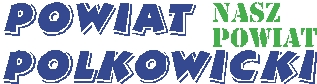 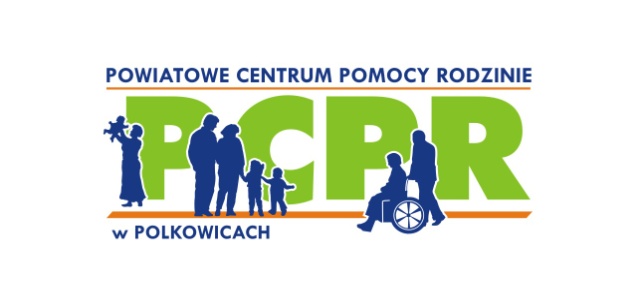 ,,Przemoc nie jest oznaką siły lecz słabości”
	ks. Jerzy PopiełuszkoFORMULARZ ZGŁOSZENIOWYKonferencja „Przeciwdziałanie przemocy w rodzinie ze szczególnym uwzględnieniem sytuacji dziecka”.Dnia 8 grudnia 2016 r. godzina 10.00. - 14.00.Starostwo Powiatowe w Polkowicach, ul. św. Sebastiana 1, sala konferencyjna IV poziom.INFORMACJA O UCZESTNIKUImię i nazwisko …………………………………………………………………………………Miejsce pracy …………………………………………………………………………………...Stanowisko pracy ……………………………………………………………………………….Telefon kontaktowy……………………………… e-mail……………………………………...Wyrażam zgodę na wykorzystanie i przetwarzanie moich danych osobowych na potrzeby konferencji zgodnie z przepisami ustawy z dnia 29.08.1997 r. o ochronie danych osobowych (Dz. U. z 2016 r. poz. 922 t.j.) i upublicznienie mojego wizerunku w postaci zdjęć 
z konferencji.……………………………………..				……………………………………(Data)								(Podpis uczestnika)